Первичная профсоюзная организация              МБДОУ Д/с «Тополек»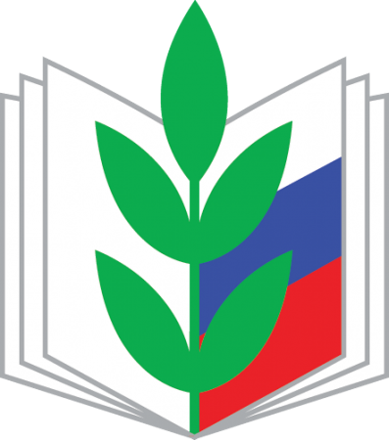 Основные направления деятельности ППО МБДОУ Д/с «Тополек»Разработка и принятие коллективного договора.Контроль за ходом выполнения коллективного договора и соглашений.Разработка и экспертиза документов, обеспечивающих социально- экономическое положение и трудовые гарантии членов профсоюза.Участие в работе профсоюзных объединений на районном и городском уровнях.Оздоровительная работа, организация отдыха, культурного досуга сотрудников, их детей.Участие в управлении средствами социального страхования.Материальная поддержка членов профсоюза.Помощь в решении жилищно-бытовых вопросов.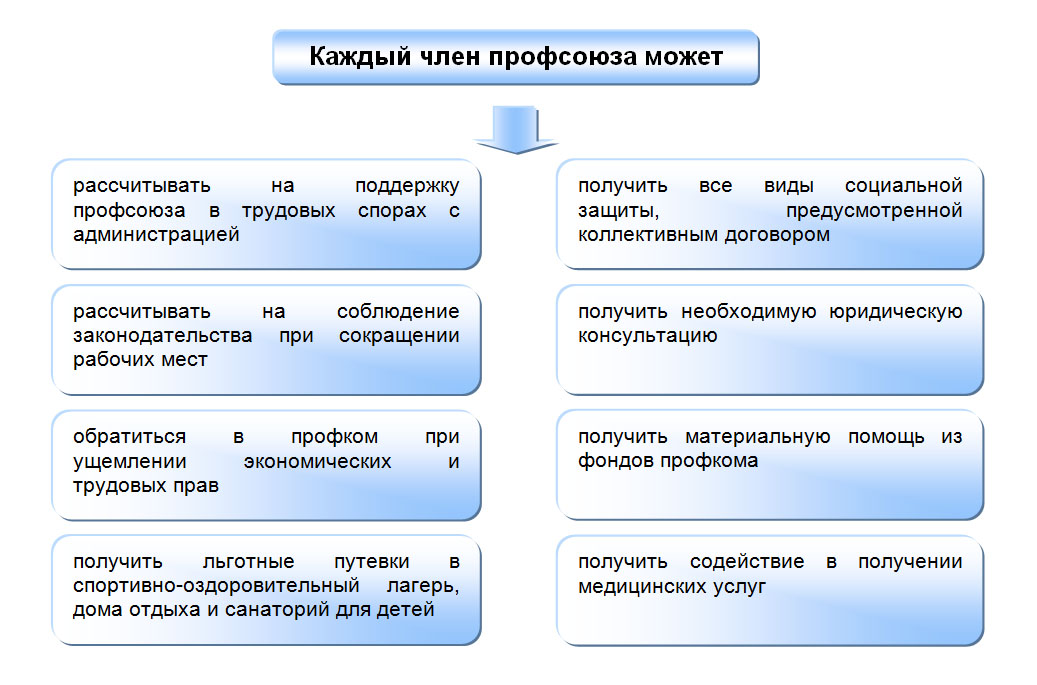 Направления информационной работы ППО МБДОУ Д/с «Тополек»Новости законодательства: официальные документы; юридическая и правовая помощь в документах.Методические и инструктивные материалы.Новости профсоюзного движения  Новости интернет-сайтов Обзор подписных изданий 	Основные принципы социального партнерства между заведующим и работниками МБДОУ Равноправие сторон.Уважение и учет интересов сторон.Заинтересованность сторон в участии договорных отношений.Соблюдение сторонами и их представителями трудового законодательства и иных нормативных актов, содержащих нормы трудового права.Добровольность принятия сторонами на себя обязательств.Обязанность выполнения коллективного договора и соглашений.Ответственность сторон, их представителей за невыполнение условий коллективного договора, соглашений.